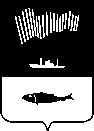 СОВЕТ ДЕПУТАТОВ ГОРОДА МУРМАНСКАПЯТЫЙ СОЗЫВДЕВЯТОЕ ЗАСЕДАНИЕРЕШЕНИЕот 26 февраля 2015 года                            № 9-113                                              город МурманскОБ УТВЕРЖДЕНИИ ПОРЯДКАУПРАВЛЕНИЯ, РАСПОРЯЖЕНИЯ И ИСПОЛЬЗОВАНИЯ ЗЕМЕЛЬНЫХ УЧАСТКОВ, НАХОДЯЩИХСЯ В СОБСТВЕННОСТИ МУНИЦИПАЛЬНОГО ОБРАЗОВАНИЯ ГОРОД МУРМАНСК, А ТАКЖЕ ЗЕМЕЛЬНЫХ УЧАСТКОВ, ГОСУДАРСТВЕННАЯ СОБСТВЕННОСТЬ НА КОТОРЫЕ НЕ РАЗГРАНИЧЕНА, РАСПОЛОЖЕННЫХ НА ТЕРРИТОРИИ МУНИЦИПАЛЬНОГО ОБРАЗОВАНИЯ ГОРОД МУРМАНСК, И О ПРИЗНАНИИ УТРАТИВШИМИ СИЛУ ОТДЕЛЬНЫХ РЕШЕНИЙ СОВЕТА ДЕПУТАТОВ ГОРОДА МУРМАНСКА(первое чтение)          Принято           Советом депутатов          города Мурманска           26 февраля 2015 годаВ соответствии с Федеральным законом от 06.10.2003 № 131-ФЗ "Об общих принципах организации местного самоуправления в Российской Федерации", Регламентом Совета депутатов города Мурманска, руководствуясь Уставом муниципального образования город Мурманск, Совет депутатов города Мурманска р е ш и л:Принять проект решения Совета депутатов города Мурманска "Об утверждении Порядка управления, распоряжения и использования земельных участков, находящихся в собственности муниципального образования город Мурманск, а также земельных участков, государственная собственность на которые не разграничена, расположенных на территории муниципального образования город Мурманск, и о признании утратившими силу отдельных решений Совета депутатов города Мурманска" в первом чтении и продолжить работу над ним с учетом предложений, высказанных при обсуждении.Опубликовать проект решения Совета депутатов города Мурманска                               "Об утверждении Порядка управления, распоряжения и использования земельных участков, находящихся в собственности муниципального образования город Мурманск, а также земельных участков, государственная собственность на которые не разграничена, расположенных на территории муниципального образования город Мурманск, и о признании утратившими силу отдельных решений Совета депутатов города Мурманска", принятый в первом чтении, в газете "Вечерний Мурманск" и разместить на официальном сайте Совета депутатов города Мурманска.Установить срок подачи предложений к проекту решения Совета депутатов города Мурманска "Об утверждении Порядка управления, распоряжения и использования земельных участков, находящихся в собственности муниципального образования город Мурманск, а также земельных участков, государственная собственность на которые не разграничена, расположенных на территории муниципального образования город Мурманск, и о признании утратившими силу отдельных решений Совета депутатов города Мурманска", принятому в первом чтении, – до 11.03.2015.Рассмотреть проект решения Совета депутатов города Мурманска "Об утверждении Порядка управления, распоряжения и использования земельных участков, находящихся в собственности муниципального образования город Мурманск, а также земельных участков, государственная собственность на которые не разграничена, расположенных на территории муниципального образования город Мурманск, и о признании утратившими силу отдельных решений Совета депутатов города Мурманска" во втором чтении на заседании Совета депутатов города Мурманска 26.03.2015. Опубликовать настоящее решение в газете "Вечерний Мурманск".Контроль за исполнением настоящего решения возложить на постоянную комиссию Совета депутатов города Мурманска по экономической политике и хозяйственной деятельности (Вологдин В.А.).Глава муниципального образованиягород Мурманск					                                                      А.Б. Веллер